INVESTIGATE: Inverse of a Quadratic Function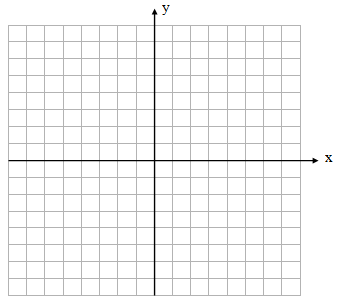 a) Graph the quadratic function:  y = x2 + 3b) State its Domain and Range.D =R =c) Graph the inverse of this function by interchange x and y values for each point.d) Is the inverse a function?e) State the Domain and Range for the Inverse.D =R =f) Find the Inverse Equation by interchanging x and y in the original equation and isolating y.  x = y2 + 3g) Sometimes, the inverse of a function is not also a function.  In these cases, we restrict the domain of the original function so that its reflection in the line y = x is also a function.For y = x2 + 3 the domain would be: . We are restricting the x values that are less than 0 so that the inverse function can pass the VLT test. In other words, when you graph the function, just draw the right arm of the parabola because it is where the x values are greater than or equal to 0.Practice1. Find the inverse for each relation.a) {(1, -3), (-2, 3), (5, 1), (6, 4)}				b) {(-5, 7), (-6, -8), (1, -2), (10, 3)}2) Find an equation for the inverse for each of the following relations.a) y = 3x + 2 					b) y = -5x - 7				c) d) D = {x	e) D = {x		f) , INVERSE OF A RELATIONINVERSE OF A LINEAR FUNCTIONINVESTIGATE:a)  Plot the points:  A(4, 2)  B(2, 0), C(0, 5), D(2, 5), E(3, 7) b) Join the points in order, from A to E, using straight line segments.c) State the Domain (D) and Range (R) of this function.D =R = d) Interchange the Domain and Range and re-plot the points. 	A(4, 2)  becomes  A' (2, 4)e) Again, join the points in order from A' to E'.f) State the Domain and Range of the new relation.This is called the INVERSE relation of the original.D =R =g) Is the new relation also a function?  Why or why not?h) Graph the line y = xi) How does the original function and its inverse seem to be related to the line   y = x?INVESTIGATE:a) Graph the linear function:   y = 2x + 4b) Interchange the x and y in the above equation and rearrange it to solve for y.Step 1:  x = 2y + 4c) The result is the inverse equation for the original function:  y = 2x + 4:_________________d) Is the inverse also a function?  If so, what type?e) Graph the inverse and state how it is related to the original function and the line y = x.g) State the Domain and Range for both y = 2x + 4 and for its inverse.h) Find the inverse equation for the linear function:	a) Restrict the left arm, then inverse the functiona) Restrict the right arm, then inverse the function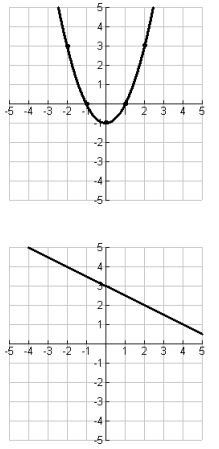 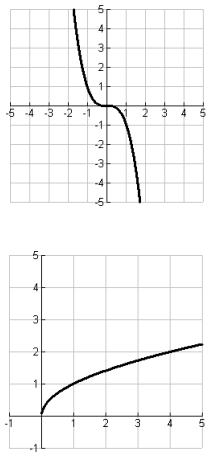 